T.C.T.C.T.C.T.C.T.C.T.C.T.C.T.C.T.C.T.C.T.C.FOTOĞRAFFOTOĞRAFFOTOĞRAFFOTOĞRAFFOTOĞRAFBANDIRMA ONYEDİ EYLÜL ÜNİVERSİTESİBANDIRMA ONYEDİ EYLÜL ÜNİVERSİTESİBANDIRMA ONYEDİ EYLÜL ÜNİVERSİTESİBANDIRMA ONYEDİ EYLÜL ÜNİVERSİTESİBANDIRMA ONYEDİ EYLÜL ÜNİVERSİTESİBANDIRMA ONYEDİ EYLÜL ÜNİVERSİTESİBANDIRMA ONYEDİ EYLÜL ÜNİVERSİTESİBANDIRMA ONYEDİ EYLÜL ÜNİVERSİTESİBANDIRMA ONYEDİ EYLÜL ÜNİVERSİTESİBANDIRMA ONYEDİ EYLÜL ÜNİVERSİTESİBANDIRMA ONYEDİ EYLÜL ÜNİVERSİTESİFOTOĞRAFFOTOĞRAFFOTOĞRAFFOTOĞRAFFOTOĞRAF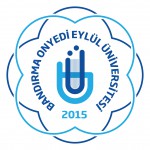 ÖMER SEYFETTİN UYGULAMALI BİLİMLER FAKÜLTESİÖMER SEYFETTİN UYGULAMALI BİLİMLER FAKÜLTESİÖMER SEYFETTİN UYGULAMALI BİLİMLER FAKÜLTESİÖMER SEYFETTİN UYGULAMALI BİLİMLER FAKÜLTESİÖMER SEYFETTİN UYGULAMALI BİLİMLER FAKÜLTESİÖMER SEYFETTİN UYGULAMALI BİLİMLER FAKÜLTESİÖMER SEYFETTİN UYGULAMALI BİLİMLER FAKÜLTESİÖMER SEYFETTİN UYGULAMALI BİLİMLER FAKÜLTESİÖMER SEYFETTİN UYGULAMALI BİLİMLER FAKÜLTESİÖMER SEYFETTİN UYGULAMALI BİLİMLER FAKÜLTESİÖMER SEYFETTİN UYGULAMALI BİLİMLER FAKÜLTESİFOTOĞRAFFOTOĞRAFFOTOĞRAFFOTOĞRAFFOTOĞRAFZORUNLU YAZ STAJI FORMUZORUNLU YAZ STAJI FORMUZORUNLU YAZ STAJI FORMUZORUNLU YAZ STAJI FORMUZORUNLU YAZ STAJI FORMUZORUNLU YAZ STAJI FORMUZORUNLU YAZ STAJI FORMUZORUNLU YAZ STAJI FORMUZORUNLU YAZ STAJI FORMUZORUNLU YAZ STAJI FORMUZORUNLU YAZ STAJI FORMUFOTOĞRAFFOTOĞRAFFOTOĞRAFFOTOĞRAFFOTOĞRAFÖĞRENCİNİN            :                                                                                                                        ÖĞRENCİNİN            :                                                                                                                        ÖĞRENCİNİN            :                                                                                                                        ÖĞRENCİNİN            :                                                                                                                        ÖĞRENCİNİN            :                                                                                                                        ÖĞRENCİNİN            :                                                                                                                        ÖĞRENCİNİN            :                                                                                                                        ÖĞRENCİNİN            :                                                                                                                        ÖĞRENCİNİN            :                                                                                                                        ÖĞRENCİNİN            :                                                                                                                        ÖĞRENCİNİN            :                                                                                                                        ÖĞRENCİNİN            :                                                                                                                        ÖĞRENCİNİN            :                                                                                                                        ÖĞRENCİNİN            :                                                                                                                        ÖĞRENCİNİN            :                                                                                                                        ÖĞRENCİNİN            :                                                                                                                        ÖĞRENCİNİN            :                                                                                                                        ÖĞRENCİNİN            :                                                                                                                        ÖĞRENCİNİN            :                                                                                                                        Adı SoyadıAdı SoyadıBölümüBölümüBölümüBölümüBölümüBölümüT.C. Kimlik No.T.C. Kimlik No.Öğrenim Yılı.Öğrenim Yılı.Öğrenim Yılı.Öğrenim Yılı.Öğrenim Yılı.Öğrenim Yılı.2023-20242023-20242023-20242023-20242023-20242023-20242023-20242023-20242023-2024Öğrenci No Öğrenci No Telefon No.Telefon No.Telefon No.Telefon No.Telefon No.Telefon No.Staj BaşlangıcıStaj Başlangıcı22 Temmuz 2024 (20 İşgünü)22 Temmuz 2024 (20 İşgünü)e-postae-postae-postae-postae-postae-postaHaftada Çalışacağı Gün SayısıHaftada Çalışacağı Gün Sayısı…… Gün (Haftalık çalışma en az 5, en fazla 6 gündür)…… Gün (Haftalık çalışma en az 5, en fazla 6 gündür)…… Gün (Haftalık çalışma en az 5, en fazla 6 gündür)…… Gün (Haftalık çalışma en az 5, en fazla 6 gündür)…… Gün (Haftalık çalışma en az 5, en fazla 6 gündür)…… Gün (Haftalık çalışma en az 5, en fazla 6 gündür)…… Gün (Haftalık çalışma en az 5, en fazla 6 gündür)…… Gün (Haftalık çalışma en az 5, en fazla 6 gündür)…… Gün (Haftalık çalışma en az 5, en fazla 6 gündür)…… Gün (Haftalık çalışma en az 5, en fazla 6 gündür)…… Gün (Haftalık çalışma en az 5, en fazla 6 gündür)…… Gün (Haftalık çalışma en az 5, en fazla 6 gündür)…… Gün (Haftalık çalışma en az 5, en fazla 6 gündür)…… Gün (Haftalık çalışma en az 5, en fazla 6 gündür)…… Gün (Haftalık çalışma en az 5, en fazla 6 gündür)…… Gün (Haftalık çalışma en az 5, en fazla 6 gündür)…… Gün (Haftalık çalışma en az 5, en fazla 6 gündür)Açık AdresiAçık AdresiÖĞRENCİNİN                 OKUL                           ADRESİÖĞRENCİNİN                 OKUL                           ADRESİMahalle :  YENİ MAHALLEMahalle :  YENİ MAHALLEMahalle :  YENİ MAHALLEMahalle :  YENİ MAHALLEMahalle :  YENİ MAHALLEMahalle :  YENİ MAHALLEMahalle :  YENİ MAHALLEMahalle :  YENİ MAHALLE Cadde : Şehit Astsb. M. Soner VARLIK Cad. Cadde : Şehit Astsb. M. Soner VARLIK Cad. Cadde : Şehit Astsb. M. Soner VARLIK Cad. Cadde : Şehit Astsb. M. Soner VARLIK Cad. Cadde : Şehit Astsb. M. Soner VARLIK Cad. Cadde : Şehit Astsb. M. Soner VARLIK Cad. Cadde : Şehit Astsb. M. Soner VARLIK Cad. Cadde : Şehit Astsb. M. Soner VARLIK Cad. Cadde : Şehit Astsb. M. Soner VARLIK Cad.ÖĞRENCİNİN                 OKUL                           ADRESİÖĞRENCİNİN                 OKUL                           ADRESİSokak    :  ---Sokak    :  ---Sokak    :  ---Dışkapı  :  77Dışkapı  :  77Dışkapı  :  77Dışkapı  :  77Dışkapı  :  77Dışkapı  :  77İç Kapı No  : --İç Kapı No  : --İç Kapı No  : --İç Kapı No  : --İç Kapı No  : --İç Kapı No  : --İç Kapı No  : --İç Kapı No  : --ÖĞRENCİNİN                 OKUL                           ADRESİÖĞRENCİNİN                 OKUL                           ADRESİİLİ          :  BALIKESİRİLİ          :  BALIKESİRİLİ          :  BALIKESİRİLÇESİ   : BANDIRMAİLÇESİ   : BANDIRMAİLÇESİ   : BANDIRMAİLÇESİ   : BANDIRMAİLÇESİ   : BANDIRMAİLÇESİ   : BANDIRMAİLÇESİ   : BANDIRMAİLÇESİ   : BANDIRMAPosta KoduPosta KoduPosta Kodu102001020010200STAJ YAPILACAK KURUMUN ADISTAJ YAPILACAK KURUMUN ADISTAJ YAPILACAK KURUMUN ADISTAJ ŞEKLİ (Uzaktan / İşyerinde)STAJ ŞEKLİ (Uzaktan / İşyerinde)STAJ ŞEKLİ (Uzaktan / İşyerinde)STAJ YAPILACAK BÖLÜMÜN ADISTAJ YAPILACAK BÖLÜMÜN ADISTAJ YAPILACAK BÖLÜMÜN ADISTAJ YAPILACAK BÖLÜMÜN ADISTAJ YAPILACAK BÖLÜMÜN ADISTAJA BAŞLAMA TARİHİSTAJA BAŞLAMA TARİHİSTAJA BAŞLAMA TARİHİSTAJA BAŞLAMA TARİHİSTAJA BAŞLAMA TARİHİSTAJA BAŞLAMA TARİHİSTAJI BİTİRME TARİHİSTAJI BİTİRME TARİHİSTAJI BİTİRME TARİHİSTAJI BİTİRME TARİHİSTAJI BİTİRME TARİHİİŞ GÜNÜİŞ GÜNÜİŞ GÜNÜ   Fakülteniz Öğrencisinin Yukarıda belirtilen zorunlu yaz stajını Şirketimizde yapması uygundur.   Fakülteniz Öğrencisinin Yukarıda belirtilen zorunlu yaz stajını Şirketimizde yapması uygundur.   Fakülteniz Öğrencisinin Yukarıda belirtilen zorunlu yaz stajını Şirketimizde yapması uygundur.   Fakülteniz Öğrencisinin Yukarıda belirtilen zorunlu yaz stajını Şirketimizde yapması uygundur.   Fakülteniz Öğrencisinin Yukarıda belirtilen zorunlu yaz stajını Şirketimizde yapması uygundur.   Fakülteniz Öğrencisinin Yukarıda belirtilen zorunlu yaz stajını Şirketimizde yapması uygundur.   Fakülteniz Öğrencisinin Yukarıda belirtilen zorunlu yaz stajını Şirketimizde yapması uygundur.   Fakülteniz Öğrencisinin Yukarıda belirtilen zorunlu yaz stajını Şirketimizde yapması uygundur.   Fakülteniz Öğrencisinin Yukarıda belirtilen zorunlu yaz stajını Şirketimizde yapması uygundur.   Fakülteniz Öğrencisinin Yukarıda belirtilen zorunlu yaz stajını Şirketimizde yapması uygundur.   Fakülteniz Öğrencisinin Yukarıda belirtilen zorunlu yaz stajını Şirketimizde yapması uygundur.   Fakülteniz Öğrencisinin Yukarıda belirtilen zorunlu yaz stajını Şirketimizde yapması uygundur.   Fakülteniz Öğrencisinin Yukarıda belirtilen zorunlu yaz stajını Şirketimizde yapması uygundur.   Fakülteniz Öğrencisinin Yukarıda belirtilen zorunlu yaz stajını Şirketimizde yapması uygundur.   Fakülteniz Öğrencisinin Yukarıda belirtilen zorunlu yaz stajını Şirketimizde yapması uygundur.   Fakülteniz Öğrencisinin Yukarıda belirtilen zorunlu yaz stajını Şirketimizde yapması uygundur.   Fakülteniz Öğrencisinin Yukarıda belirtilen zorunlu yaz stajını Şirketimizde yapması uygundur.   Fakülteniz Öğrencisinin Yukarıda belirtilen zorunlu yaz stajını Şirketimizde yapması uygundur.   Fakülteniz Öğrencisinin Yukarıda belirtilen zorunlu yaz stajını Şirketimizde yapması uygundur.STAJ YAPACAĞI KURUMUN YETKİLİSİNİNSTAJ YAPACAĞI KURUMUN YETKİLİSİNİNSTAJ YAPACAĞI KURUMUN YETKİLİSİNİNSTAJ YAPACAĞI KURUMUN YETKİLİSİNİNSTAJ YAPACAĞI KURUMUN YETKİLİSİNİNSTAJ YAPACAĞI KURUMUN YETKİLİSİNİNSTAJ YAPACAĞI KURUMUN YETKİLİSİNİNSTAJ YAPACAĞI KURUMUN YETKİLİSİNİNSTAJ YAPACAĞI KURUMUN YETKİLİSİNİNSTAJ YAPACAĞI KURUMUN YETKİLİSİNİNSTAJ YAPACAĞI KURUMUN YETKİLİSİNİNSTAJ YAPACAĞI KURUMUN YETKİLİSİNİNSTAJ YAPACAĞI KURUMUN YETKİLİSİNİNSTAJ YAPACAĞI KURUMUN YETKİLİSİNİNSTAJ YAPACAĞI KURUMUN YETKİLİSİNİNSTAJ YAPACAĞI KURUMUN YETKİLİSİNİNSTAJ YAPACAĞI KURUMUN YETKİLİSİNİNSTAJ YAPACAĞI KURUMUN YETKİLİSİNİNSTAJ YAPACAĞI KURUMUN YETKİLİSİNİNAdı SoyadıAdı Soyadıİmza / Kaşeİmza / Kaşeİmza / Kaşeİmza / Kaşeİmza / Kaşeİmza / KaşeGörevi ve ÜnvanıGörevi ve Ünvanıİmza / Kaşeİmza / Kaşeİmza / Kaşeİmza / Kaşeİmza / Kaşeİmza / KaşeTarihTarihİmza / Kaşeİmza / Kaşeİmza / Kaşeİmza / Kaşeİmza / Kaşeİmza / KaşeÖNEMLİ NOTÖNEMLİ NOTÖNEMLİ NOTÖNEMLİ NOTÖNEMLİ NOTÖNEMLİ NOTÖNEMLİ NOTÖNEMLİ NOTÖNEMLİ NOTÖNEMLİ NOTÖNEMLİ NOTÖNEMLİ NOTÖNEMLİ NOTÖNEMLİ NOTÖNEMLİ NOTÖNEMLİ NOTÖNEMLİ NOTÖNEMLİ NOTÖNEMLİ NOT1 - Öğrenci staja başlama ve bitirme tarihleri arasında Fakültemiz tarafından İş Kazası ve Meslek Hastalıkları Sigortası yapılacağından dolayı1 - Öğrenci staja başlama ve bitirme tarihleri arasında Fakültemiz tarafından İş Kazası ve Meslek Hastalıkları Sigortası yapılacağından dolayı1 - Öğrenci staja başlama ve bitirme tarihleri arasında Fakültemiz tarafından İş Kazası ve Meslek Hastalıkları Sigortası yapılacağından dolayı1 - Öğrenci staja başlama ve bitirme tarihleri arasında Fakültemiz tarafından İş Kazası ve Meslek Hastalıkları Sigortası yapılacağından dolayı1 - Öğrenci staja başlama ve bitirme tarihleri arasında Fakültemiz tarafından İş Kazası ve Meslek Hastalıkları Sigortası yapılacağından dolayı1 - Öğrenci staja başlama ve bitirme tarihleri arasında Fakültemiz tarafından İş Kazası ve Meslek Hastalıkları Sigortası yapılacağından dolayı1 - Öğrenci staja başlama ve bitirme tarihleri arasında Fakültemiz tarafından İş Kazası ve Meslek Hastalıkları Sigortası yapılacağından dolayı1 - Öğrenci staja başlama ve bitirme tarihleri arasında Fakültemiz tarafından İş Kazası ve Meslek Hastalıkları Sigortası yapılacağından dolayı1 - Öğrenci staja başlama ve bitirme tarihleri arasında Fakültemiz tarafından İş Kazası ve Meslek Hastalıkları Sigortası yapılacağından dolayı1 - Öğrenci staja başlama ve bitirme tarihleri arasında Fakültemiz tarafından İş Kazası ve Meslek Hastalıkları Sigortası yapılacağından dolayı1 - Öğrenci staja başlama ve bitirme tarihleri arasında Fakültemiz tarafından İş Kazası ve Meslek Hastalıkları Sigortası yapılacağından dolayı1 - Öğrenci staja başlama ve bitirme tarihleri arasında Fakültemiz tarafından İş Kazası ve Meslek Hastalıkları Sigortası yapılacağından dolayı1 - Öğrenci staja başlama ve bitirme tarihleri arasında Fakültemiz tarafından İş Kazası ve Meslek Hastalıkları Sigortası yapılacağından dolayı1 - Öğrenci staja başlama ve bitirme tarihleri arasında Fakültemiz tarafından İş Kazası ve Meslek Hastalıkları Sigortası yapılacağından dolayı1 - Öğrenci staja başlama ve bitirme tarihleri arasında Fakültemiz tarafından İş Kazası ve Meslek Hastalıkları Sigortası yapılacağından dolayı1 - Öğrenci staja başlama ve bitirme tarihleri arasında Fakültemiz tarafından İş Kazası ve Meslek Hastalıkları Sigortası yapılacağından dolayı1 - Öğrenci staja başlama ve bitirme tarihleri arasında Fakültemiz tarafından İş Kazası ve Meslek Hastalıkları Sigortası yapılacağından dolayı1 - Öğrenci staja başlama ve bitirme tarihleri arasında Fakültemiz tarafından İş Kazası ve Meslek Hastalıkları Sigortası yapılacağından dolayı1 - Öğrenci staja başlama ve bitirme tarihleri arasında Fakültemiz tarafından İş Kazası ve Meslek Hastalıkları Sigortası yapılacağından dolayıdolayı onay tarihine önem verilmesi gerekmektedir.dolayı onay tarihine önem verilmesi gerekmektedir.dolayı onay tarihine önem verilmesi gerekmektedir.dolayı onay tarihine önem verilmesi gerekmektedir.dolayı onay tarihine önem verilmesi gerekmektedir.dolayı onay tarihine önem verilmesi gerekmektedir.dolayı onay tarihine önem verilmesi gerekmektedir.dolayı onay tarihine önem verilmesi gerekmektedir.dolayı onay tarihine önem verilmesi gerekmektedir.dolayı onay tarihine önem verilmesi gerekmektedir.dolayı onay tarihine önem verilmesi gerekmektedir.dolayı onay tarihine önem verilmesi gerekmektedir.dolayı onay tarihine önem verilmesi gerekmektedir.dolayı onay tarihine önem verilmesi gerekmektedir.dolayı onay tarihine önem verilmesi gerekmektedir.dolayı onay tarihine önem verilmesi gerekmektedir.dolayı onay tarihine önem verilmesi gerekmektedir.dolayı onay tarihine önem verilmesi gerekmektedir.dolayı onay tarihine önem verilmesi gerekmektedir.2 - Staj Döneminde Kurumunuzun Sigortayla ilgili herhangi bir yükümlülüğü bulunmamaktadır. Belirtilen tarihlerde öğrencimize staj yapma2 - Staj Döneminde Kurumunuzun Sigortayla ilgili herhangi bir yükümlülüğü bulunmamaktadır. Belirtilen tarihlerde öğrencimize staj yapma2 - Staj Döneminde Kurumunuzun Sigortayla ilgili herhangi bir yükümlülüğü bulunmamaktadır. Belirtilen tarihlerde öğrencimize staj yapma2 - Staj Döneminde Kurumunuzun Sigortayla ilgili herhangi bir yükümlülüğü bulunmamaktadır. Belirtilen tarihlerde öğrencimize staj yapma2 - Staj Döneminde Kurumunuzun Sigortayla ilgili herhangi bir yükümlülüğü bulunmamaktadır. Belirtilen tarihlerde öğrencimize staj yapma2 - Staj Döneminde Kurumunuzun Sigortayla ilgili herhangi bir yükümlülüğü bulunmamaktadır. Belirtilen tarihlerde öğrencimize staj yapma2 - Staj Döneminde Kurumunuzun Sigortayla ilgili herhangi bir yükümlülüğü bulunmamaktadır. Belirtilen tarihlerde öğrencimize staj yapma2 - Staj Döneminde Kurumunuzun Sigortayla ilgili herhangi bir yükümlülüğü bulunmamaktadır. Belirtilen tarihlerde öğrencimize staj yapma2 - Staj Döneminde Kurumunuzun Sigortayla ilgili herhangi bir yükümlülüğü bulunmamaktadır. Belirtilen tarihlerde öğrencimize staj yapma2 - Staj Döneminde Kurumunuzun Sigortayla ilgili herhangi bir yükümlülüğü bulunmamaktadır. Belirtilen tarihlerde öğrencimize staj yapma2 - Staj Döneminde Kurumunuzun Sigortayla ilgili herhangi bir yükümlülüğü bulunmamaktadır. Belirtilen tarihlerde öğrencimize staj yapma2 - Staj Döneminde Kurumunuzun Sigortayla ilgili herhangi bir yükümlülüğü bulunmamaktadır. Belirtilen tarihlerde öğrencimize staj yapma2 - Staj Döneminde Kurumunuzun Sigortayla ilgili herhangi bir yükümlülüğü bulunmamaktadır. Belirtilen tarihlerde öğrencimize staj yapma2 - Staj Döneminde Kurumunuzun Sigortayla ilgili herhangi bir yükümlülüğü bulunmamaktadır. Belirtilen tarihlerde öğrencimize staj yapma2 - Staj Döneminde Kurumunuzun Sigortayla ilgili herhangi bir yükümlülüğü bulunmamaktadır. Belirtilen tarihlerde öğrencimize staj yapma2 - Staj Döneminde Kurumunuzun Sigortayla ilgili herhangi bir yükümlülüğü bulunmamaktadır. Belirtilen tarihlerde öğrencimize staj yapma2 - Staj Döneminde Kurumunuzun Sigortayla ilgili herhangi bir yükümlülüğü bulunmamaktadır. Belirtilen tarihlerde öğrencimize staj yapma2 - Staj Döneminde Kurumunuzun Sigortayla ilgili herhangi bir yükümlülüğü bulunmamaktadır. Belirtilen tarihlerde öğrencimize staj yapma2 - Staj Döneminde Kurumunuzun Sigortayla ilgili herhangi bir yükümlülüğü bulunmamaktadır. Belirtilen tarihlerde öğrencimize staj yapmaimkanı sağlamanız yeterlidir.imkanı sağlamanız yeterlidir.imkanı sağlamanız yeterlidir.imkanı sağlamanız yeterlidir.imkanı sağlamanız yeterlidir.imkanı sağlamanız yeterlidir.imkanı sağlamanız yeterlidir.imkanı sağlamanız yeterlidir.imkanı sağlamanız yeterlidir.imkanı sağlamanız yeterlidir.imkanı sağlamanız yeterlidir.imkanı sağlamanız yeterlidir.imkanı sağlamanız yeterlidir.imkanı sağlamanız yeterlidir.imkanı sağlamanız yeterlidir.imkanı sağlamanız yeterlidir.imkanı sağlamanız yeterlidir.imkanı sağlamanız yeterlidir.imkanı sağlamanız yeterlidir.3 - Staj yapmasına onay verdiğiniz takdirde öğrenci bu belgeyi Fakültemize teslim edecek ve belirtilen tarihlerde staj evraklarını kurumunuza3 - Staj yapmasına onay verdiğiniz takdirde öğrenci bu belgeyi Fakültemize teslim edecek ve belirtilen tarihlerde staj evraklarını kurumunuza3 - Staj yapmasına onay verdiğiniz takdirde öğrenci bu belgeyi Fakültemize teslim edecek ve belirtilen tarihlerde staj evraklarını kurumunuza3 - Staj yapmasına onay verdiğiniz takdirde öğrenci bu belgeyi Fakültemize teslim edecek ve belirtilen tarihlerde staj evraklarını kurumunuza3 - Staj yapmasına onay verdiğiniz takdirde öğrenci bu belgeyi Fakültemize teslim edecek ve belirtilen tarihlerde staj evraklarını kurumunuza3 - Staj yapmasına onay verdiğiniz takdirde öğrenci bu belgeyi Fakültemize teslim edecek ve belirtilen tarihlerde staj evraklarını kurumunuza3 - Staj yapmasına onay verdiğiniz takdirde öğrenci bu belgeyi Fakültemize teslim edecek ve belirtilen tarihlerde staj evraklarını kurumunuza3 - Staj yapmasına onay verdiğiniz takdirde öğrenci bu belgeyi Fakültemize teslim edecek ve belirtilen tarihlerde staj evraklarını kurumunuza3 - Staj yapmasına onay verdiğiniz takdirde öğrenci bu belgeyi Fakültemize teslim edecek ve belirtilen tarihlerde staj evraklarını kurumunuza3 - Staj yapmasına onay verdiğiniz takdirde öğrenci bu belgeyi Fakültemize teslim edecek ve belirtilen tarihlerde staj evraklarını kurumunuza3 - Staj yapmasına onay verdiğiniz takdirde öğrenci bu belgeyi Fakültemize teslim edecek ve belirtilen tarihlerde staj evraklarını kurumunuza3 - Staj yapmasına onay verdiğiniz takdirde öğrenci bu belgeyi Fakültemize teslim edecek ve belirtilen tarihlerde staj evraklarını kurumunuza3 - Staj yapmasına onay verdiğiniz takdirde öğrenci bu belgeyi Fakültemize teslim edecek ve belirtilen tarihlerde staj evraklarını kurumunuza3 - Staj yapmasına onay verdiğiniz takdirde öğrenci bu belgeyi Fakültemize teslim edecek ve belirtilen tarihlerde staj evraklarını kurumunuza3 - Staj yapmasına onay verdiğiniz takdirde öğrenci bu belgeyi Fakültemize teslim edecek ve belirtilen tarihlerde staj evraklarını kurumunuza3 - Staj yapmasına onay verdiğiniz takdirde öğrenci bu belgeyi Fakültemize teslim edecek ve belirtilen tarihlerde staj evraklarını kurumunuza3 - Staj yapmasına onay verdiğiniz takdirde öğrenci bu belgeyi Fakültemize teslim edecek ve belirtilen tarihlerde staj evraklarını kurumunuza3 - Staj yapmasına onay verdiğiniz takdirde öğrenci bu belgeyi Fakültemize teslim edecek ve belirtilen tarihlerde staj evraklarını kurumunuza3 - Staj yapmasına onay verdiğiniz takdirde öğrenci bu belgeyi Fakültemize teslim edecek ve belirtilen tarihlerde staj evraklarını kurumunuzaelden gizli zarf içinde getirecektir.elden gizli zarf içinde getirecektir.elden gizli zarf içinde getirecektir.elden gizli zarf içinde getirecektir.elden gizli zarf içinde getirecektir.elden gizli zarf içinde getirecektir.elden gizli zarf içinde getirecektir.elden gizli zarf içinde getirecektir.elden gizli zarf içinde getirecektir.elden gizli zarf içinde getirecektir.elden gizli zarf içinde getirecektir.elden gizli zarf içinde getirecektir.elden gizli zarf içinde getirecektir.elden gizli zarf içinde getirecektir.elden gizli zarf içinde getirecektir.elden gizli zarf içinde getirecektir.elden gizli zarf içinde getirecektir.elden gizli zarf içinde getirecektir.elden gizli zarf içinde getirecektir.4 - Bu form 3 adet düzenlenmelidir.4 - Bu form 3 adet düzenlenmelidir.4 - Bu form 3 adet düzenlenmelidir.4 - Bu form 3 adet düzenlenmelidir.4 - Bu form 3 adet düzenlenmelidir.4 - Bu form 3 adet düzenlenmelidir.4 - Bu form 3 adet düzenlenmelidir.4 - Bu form 3 adet düzenlenmelidir.4 - Bu form 3 adet düzenlenmelidir.4 - Bu form 3 adet düzenlenmelidir.4 - Bu form 3 adet düzenlenmelidir.4 - Bu form 3 adet düzenlenmelidir.4 - Bu form 3 adet düzenlenmelidir.4 - Bu form 3 adet düzenlenmelidir.4 - Bu form 3 adet düzenlenmelidir.4 - Bu form 3 adet düzenlenmelidir.4 - Bu form 3 adet düzenlenmelidir.4 - Bu form 3 adet düzenlenmelidir.4 - Bu form 3 adet düzenlenmelidir.ÖĞRENCİNİN İMZASIÖĞRENCİNİN İMZASIÖĞRENCİNİN İMZASIÖĞRENCİNİN İMZASIÖĞRENCİNİN İMZASIÖĞRENCİNİN İMZASIÖĞRENCİ DANIŞMANIÖĞRENCİ DANIŞMANIÖĞRENCİ DANIŞMANIÖĞRENCİ DANIŞMANIÖĞRENCİ DANIŞMANIÖĞRENCİ DANIŞMANIÖĞRENCİ DANIŞMANIÖĞRENCİ DANIŞMANIÖĞRENCİ DANIŞMANIÖĞRENCİ DANIŞMANIÖĞRENCİ DANIŞMANIÖĞRENCİ DANIŞMANIÖĞRENCİ DANIŞMANIBelge   üzerindeki   bilgilerin   doğru   olduğunu bildirir ve stajBelge   üzerindeki   bilgilerin   doğru   olduğunu bildirir ve stajBelge   üzerindeki   bilgilerin   doğru   olduğunu bildirir ve stajBelge   üzerindeki   bilgilerin   doğru   olduğunu bildirir ve stajBelge   üzerindeki   bilgilerin   doğru   olduğunu bildirir ve stajBelge   üzerindeki   bilgilerin   doğru   olduğunu bildirir ve stajyapacağımı taahhüt ederim. Adı geçen kurumla ilgili staj evraklarımınyapacağımı taahhüt ederim. Adı geçen kurumla ilgili staj evraklarımınyapacağımı taahhüt ederim. Adı geçen kurumla ilgili staj evraklarımınyapacağımı taahhüt ederim. Adı geçen kurumla ilgili staj evraklarımınyapacağımı taahhüt ederim. Adı geçen kurumla ilgili staj evraklarımınyapacağımı taahhüt ederim. Adı geçen kurumla ilgili staj evraklarımınhazırlanmasını saygılarımla arz ederim.hazırlanmasını saygılarımla arz ederim.hazırlanmasını saygılarımla arz ederim.hazırlanmasını saygılarımla arz ederim.hazırlanmasını saygılarımla arz ederim.hazırlanmasını saygılarımla arz ederim.Tarih / İmza      :Tarih / İmza      :Tarih / İmza      :Tarih / İmza      :Tarih / İmza      :Tarih / İmza      : Tarih / İmza      : Tarih / İmza      : Tarih / İmza      : Tarih / İmza      : Tarih / İmza      : Tarih / İmza      : Tarih / İmza      : Tarih / İmza      : Tarih / İmza      : Tarih / İmza      : Tarih / İmza      : Tarih / İmza      : Tarih / İmza      :